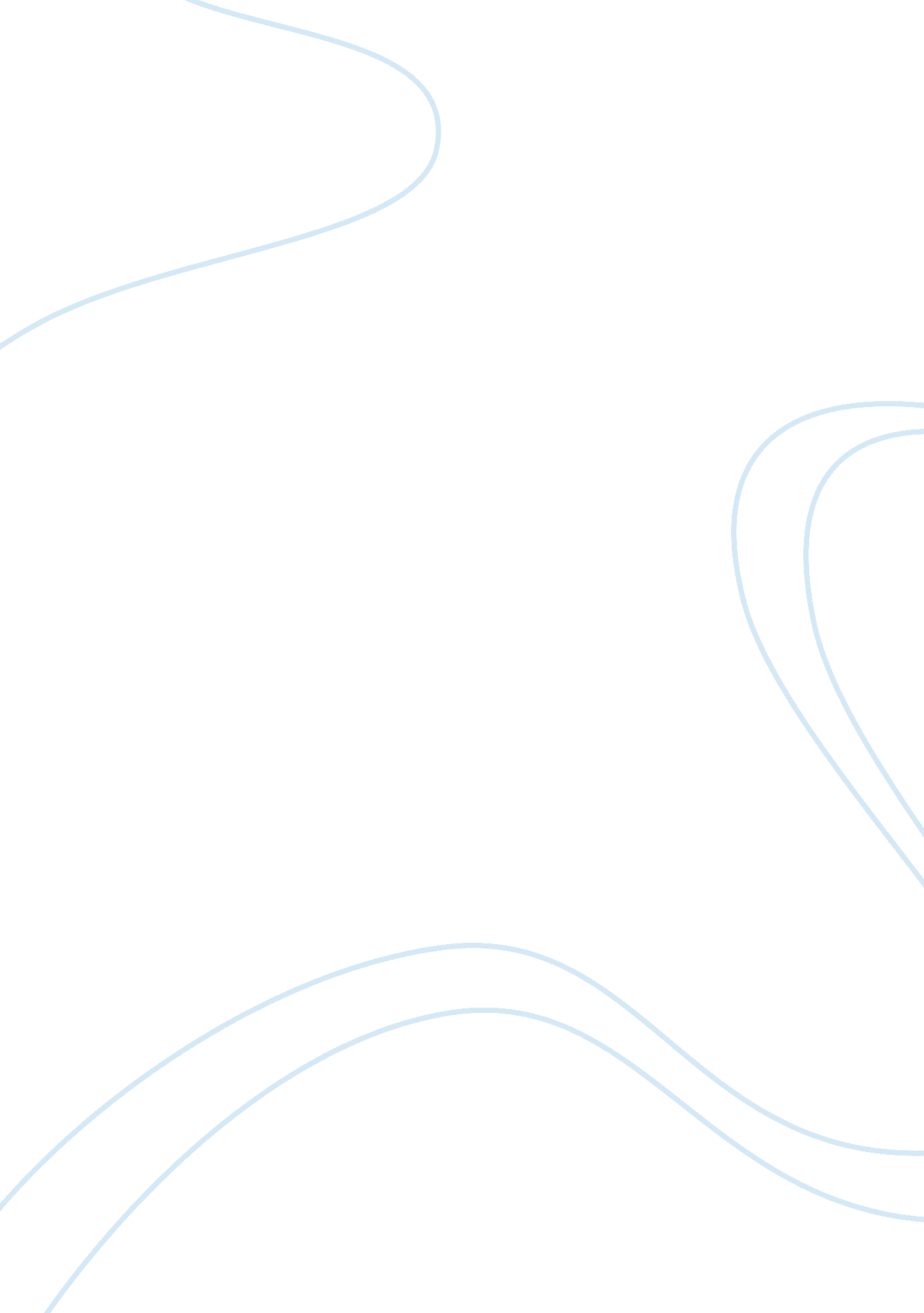 Part clinical procedures , stating that its lawfulSociology, Human Rights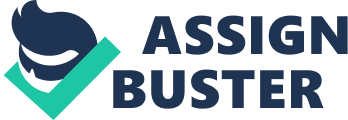 PART 1  A.)The Charlie Gard case formally andoriginally was a “ best pursuits ( best interests)” case in 2017pertaining “ Charles Matthew William Gard (4th of August 2016 – 28 July2017)”, a baby boy from London, born with mitochondrial DNA depletionsyndrome (MDDS), an uncommon genetic disease that reasons on going neuron”(brain)” harm and muscle failure. “ MDDS” has no remedy andgenerally causes ones life in infancy. The case was debatable due to the factthe clinical crew and the Guardians of the child disagreed on if experimentalprocedures were the preferred choices”(best interests)” of Charlie. Charlie’s parents nonetheless desired to attempt the experimental remedy andraised money for a switch to a health facility in the city of “ New York”. In February 2017, “ GOSH” asked the “ high court” …. tooverride the parents’ selection, wondering the availability of “ nucleosidetreatment (therapy)” to render Charlie’s circumstance. The British courtssupported “ GOSH’s” role. In July 2017, after receiving a lettersigned through numerous worldwide practitioners protecting the capability ofthe remedy and claiming to supply new information, GOSH implemented to the” high court” for a brand new hearing in court. The case attractedmassive amount of press in Britain and as well worldwide, with expressions ofworry and help supplied through figures such as “ President Donald Trumpand Pope Francis” on the time of Charlie’s passing, The Washington postnews wrote that the case “ is the embodiment of a passionate debate overhis right to existence or die, his Mother & Father’ human rights to decidefor Charlie and if his medical doctors had an duty to intrude in his care. The Interpretive problems which had been consented orders with the aid of thecandidates /applicants pertaining in case stated first and primarily, thatCharlie because of his minority, lacks the ability to make any final judgementsregarding his clinical procedures , stating that its lawful and in Charlie’spreference .., for “ artificial ventilation” to be withdrawn; that itis very much so lawful, and in Charlie’s best interests, for his treatingclinicians to supply him with palliative care ..; and that that it is lawful, and in Charlie’s exceptional pursuits, not to go through nucleoside treatmentsupplied and that the measures and remedies taken are the maximum well suitedwith keeping Charlie’s dignity. in line with the Judgement thatmoreover evidently, due to his age, it isn’t always in difficulty that Charlielacks ability to make selections concerning his clinical endeavours. Due to thefact that, Charlie has been represented all through the court hearing throughhis parents and with the aid of very expertised counsel for the court. Moreover, Wyatt v. Portsmouth NHS confide with, the courtroom ofenchantment”(appeal)” set out what’s known as the “ elite milestones” for Judges determining of kind of appeal, which faces judges nowadays. Thecourt of appeal briefed as follows:” In our judgement, the “ intellectual milestones for the judiciary in acase along with the prevailing are, rather, easy, despite the fact that thelast judgements will regularly be extraordinarily tough. The judge ought todetermine … within the Charlie’s’s best interests. In making that choice, thewelfare of the kid is paramount, and the judge should observe the query fromthe assumed perspective of view of Charlie. there may be a sturdy presumptionin favour of a path of movement that extends his life, however that presumptionisn’t irrefutable. The judiciary accepted that the . . ‘ preferred interests’encompasses clinical, emotional, and all different welfare problems.” All of Charlie’s treating docs at first-rate “ Ormond street hospital” agreed that Charlie has reached the level in which synthetic air flow need tobe withdrawn, that he needs to receive palliative care .. and that he must beallowed to die peacefully and with dignity. Charlie has been served with theaid of the most skilled and distinguished crew that our superb hospitals canprovide. His case has additionally been taken into consideration through anexpert group in Barcelona, which has reached the exact same conclusion. Similarly, there was a degree, extraordinary Ormond street health facility weregiven as a ways as determining to use for ethical permission to try nucleosidetherapy a remedy that has by no means has been used on people/patients withthis shape of MDDS – however, eventually that choice was made, Charlie’scircumstance had significantly worsened and the view of all .. was that hisepileptic encephalopathy became such that his brain harm changed into criticaland irreversible that procedure will become most likely painful whilst they areincapable of accomplishing whatever effective for him. Charlie suffers from the” RRM2B mutation of MDDS”. no human-being on planet earth has everhandled this type of MDDS with nucleoside treatment( therapy)”, eventhough people with a distinctive pressure, “ TK2,” have acquirednucleoside remedy with a few recorded benefits. In mouse modules, the gain to” TK2 patients” were .. at approximately four% of existenceexpectancy. there may be no proof that nucleoside therapy can accumulate theblood/brain barrier which it should do to deal with RRM2Bultimately, The top notch Ormond street crew think that Charlie can will mostlikely go through pain, but is not able to react to it in a significant manner. Their backed info became that being ventilated, being suctioned, residing asCharlie does, are all able to inflicting pain. Transporting Charlie to theU. S. A could be tricky, however a possibility. Subjecting him to nucleosidetherapy is unknown territory – it has by no means even been examined on mouseduelled – however it could, or may not, challenge the affected person to pain, in all likelihood even to mutations. 